Gawler Bowling Club Board of Management Season 2019/2020                            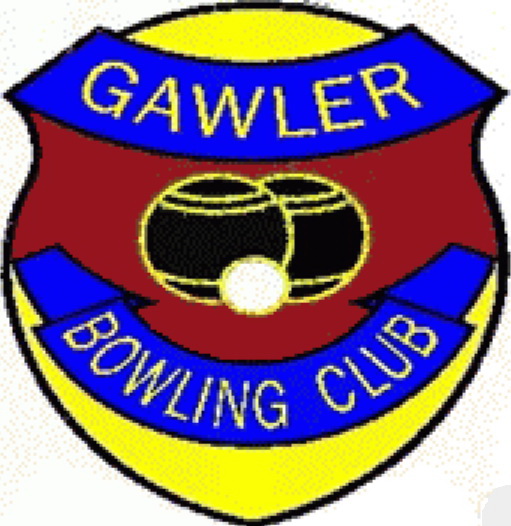   President:  Bill Anderson                                             Member: Judy Boucher            Vice President (M):  Trevor Grant                              Member: Kay Moncrieff            Vice President (F): Margaret Marshman                    Member: Ron Rogers            Secretary:  Bob Gillies                                                    Member: Rod Finlay            Treasurer: Shirley BransonSub Committee  Appointments                           Chairperson Of Selectors (Open Gender)                                                              Ian Goodrich                                         Club Coach                                                                                                                  Bill James                                                                   Bar Manager                                                                                                              Brian & Mona Lacey                                                                                        Women’s Uniform                                                                                                    Sandie RaggioMen’s Uniforms                                                                                                         David MoncrieffCatering Manager Co Ordinator                                                                             Margaret Marshman                                                                                                    100 Club                                                                                                                      Judy Boucher                                                                        Fund Raising / Social / Raffle                                                                                   Wendy Wright                                                                                                          Carpet Green’s Manager                                                                                          Jack Marsh                            House   Manager                                                                                                                Grounds/Surrounds Managers                                                                         1)   Graham Hiney                                                                                                                                2)    Hilde Alvaro                                       Women’s Club Championship Director                                                                 Kay SkuseGala Day / Open Fours Director                                                                              Kay SkuseMen’s Club Championship Director                                                                       Trevor Grant                                                                                                                                                         State Events Co-Ordinator                                                                                      Teresa Dean                                  Winter Tournament Director                                      Bob Gillies, Kingsley Branson, Shirley Branson                  Summer Tournament Director                                                   Trevor Grant, David & Kay Moncrieff         Wednesday Corporate Bowls                                                                          Peter Jones, Phil Parker                           Tuesday Night Owls                                                                          Hilde Alvaro willing to co-ordinate                                                                                                                                                                                            Social Bowls             Winter Saturday;                                                                     Bill Anderson                                                    Winter Wednesday;                                                                Trevor Grant                                                 Summer Saturday;                                                                   Peter Betton                                                     Summer Wednesday;                                                             Peter BettonSponsorship Managers                                                                                Phil Marsden, Phil Parker                                     Publicity Officer                                                                                                        Phil Marsden                                                                                              Events Diary                            To Be on Web page for time being.Promotions Officer                                                                                                   Kingsley Branson                                                                Media                                                                                            Shane Bevin, Tim Hatcher, Bob Gillies                                                              Measurers                                                                                              Alf Skuse, Eddie Hutchinson,                                                                                                                  Kingsley Branson, Judy BoucherUmpires                                                     Bill Anderson, Ross Kirby, Mark Newton, Gordon Nussey,                                                                 Shirley Branson, Graham Gloede, Steve Kerrigan, Bob Wildy                                                                                                                                         Floral Arranger                                                                                                         Nancy MitchellPatron                                                                                                               Gladys Cliff, Bruce Eastick                                                Almoner                                                                                                                     Gladys Cliff